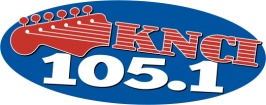 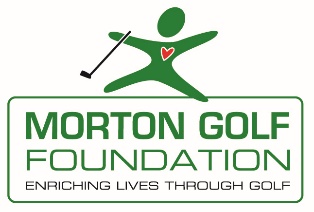 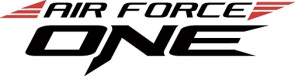 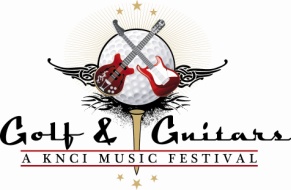 In an effort to recognize juniors that have gone through any Northern California Golf Association, the First Tee - Greater Sacramento or high school program or worked at a golf facility and assist them with their higher education needs, the Morton Golf Foundation will provide college scholarships in 2022 to be given to high school seniors in Sacramento regional schools.EligibilityMust have completed the junior year of high school.Must enroll at a college or university of his/her choice.   Community colleges & Trade schools are eligible. Must have outstanding personal character, sportsmanship, and leadership qualities.Must have participated in a NCGA, First Tee or high school golf program for at least one event, program or membership year or worked at a golf facility.High school must be within a 50 mile drive of the Haggin Oaks Golf Complex.Rules for ApplicationComplete application and attach a recent photo to the application.Application must be accompanied with 2 letters from the principal, golf coach teacher or counselor.A transcript of applicant’s grades must be included.Answer 4 essay questions located on scholarship application.All applications must be received at Haggin Oaks on or before  April 4th, 2022.Mail to:   Morton Golf Foundation, 3645 Fulton Ave., Sacramento, CA   95821 –OR-Hand deliver to: Haggin Oaks Golf Complex, ATTN: Morton Golf Foundation, Jane SiebersSelection Committee and Process:The Morton Golf Foundation scholarship committee will make the selection of those members deemed most worthy of the scholarships.Due to National College Athletic Association rules, scholarship winners will not receive cash directly.  Scholarship recipients are required to submit the name, address and contact person of their college or university so that the Morton Golf Foundation can send the funds to be held at the college in the name of the winner for future use.Please feel free to contact me with questions at jsiebers@hagginoaks.com or (916) 808-0969.Sincerely,Jane F. SiebersMorton Golf Foundation“Enriching Lives Through Golf”EIN 26-4351450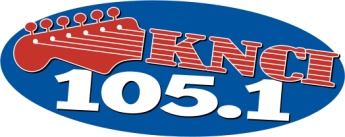 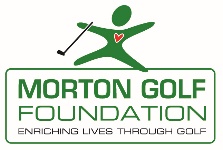 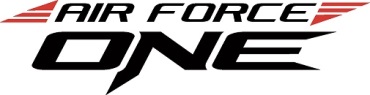 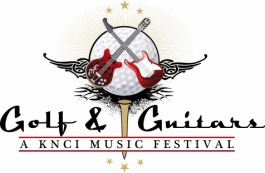 2022 MORTON GOLF FOUNDATIONCOLLEGE SCHOLARSHIP APPLICATIONNAME ___________________________________ADDRESS________________________________CITY____________________ ZIP _____________TELEPHONE______________________________DATE OF BIRTH___________________________EMAIL___________________________________NAME OF HIGH SCHOOL___________________ PHONE____________________ADDRESS_________________________ CITY _________________ ZIP________NAME OF PRINCIPAL __________________ COUNSELOR__________________GOLF COACH_______________________________________________________PARENT / GUARDIAN NAME(S) ________________________________________ADDRESS__________________________ CITY______________ ZIP__________PHONE____________________________ EMAIL __________________________Please answer the following four essay questions:Can you think of a single experience in golf that has had the most impact on your growth as an individual?What college do you plan on attending?   Why did you choose this college?What core values have you taken from the game of golf and how do you think this will have an effect on you as you travel through college and then on to your career?What sets you apart from other applicants? Be sure to discuss activities and volunteer opportunities.Please include a minimum of 2 letters of recommendation total from your high school principal, golf coach, a teacher and/or counselor.A transcript of applicant’s grades must be included.